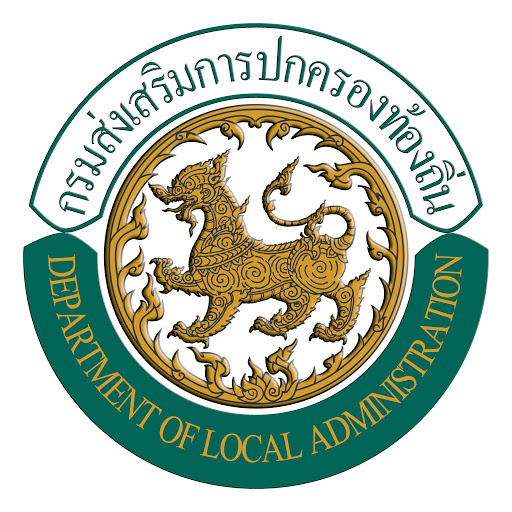 คู่มือการเลื่อนเงินเดือนข้าราชการหรือพนักงานครูและบุคลากรทางการศึกษาสังกัดองค์กรปกครองส่วนท้องถิ่นกลุ่มงานบริหารงานบุคคลทางการศึกษาท้องถิ่นสำนักพัฒนาระบบบริหารงานบุคคลส่วนท้องถิ่นกรมส่งเสริมการปกครองท้องถิ่นกระทรวงมหาดไทยสารบัญหน้า1. หลักการและเหตุผล										1-22. กระบวนการพิจารณาเลื่อนเงินเดือน								33. คุณสมบัติของผู้ที่จะได้รับการเลื่อนเงินเดือน							3-44. การเลื่อนเงินเดือนผู้ที่ไม่อยู่ในเกณฑ์ที่จะได้รับการเลื่อนเงินเดือน					45. ขั้นตอนการเลื่อนเงินเดือน									4-96. ช่องทางการสืบค้นข้อมูล									107. คำถามเกี่ยวกับการใช้บัญชีเงินเดือนขั้นต่ำขั้นสูงและการเลื่อนเงินเดือนแบบร้อยละ			11-131คู่มือการเลื่อนเงินเดือนข้าราชการหรือพนักงานครูและบุคลากรทางการศึกษาสังกัดองค์กรปกครองส่วนท้องถิ่น1. หลักการและเหตุผล		ตามประกาศ ก.จ	. ก.ท. และ ก.อบต. เรื่อง มาตรฐานทั่วไปเกี่ยวกับเกี่ยวกับตำแหน่งข้าราชการหรือพนักงานครูและบุคลากรทางการศึกษาองค์การบริหารส่วนจังหวัด เทศบาล องค์การบริหารส่วนตำบล พ.ศ. 2559 กำหนดให้ข้าราชการหรือพนักงานครูและบุคลากรทางการศึกษาท้องถิ่นได้รับเงินเดือน             เงินวิทยฐานะ เงินประจำตำแหน่ง และประโยชน์ตอบแทนอื่น ตามกฎหมายว่าด้วยเงินเดือน เงินวิทยฐานะ      และเงินประจำตำแหน่งข้าราชการครูและบุคลากรทางการศึกษา ประกอบกับมาตรฐานทั่วไปเกี่ยวกับการเลื่อนเงินเดือนได้มีมติเห็นชอบให้กำหนดมาตรฐานทั่วไปเกี่ยวกับการบริหารงานบุคคลข้าราชการหรือพนักงานครูและบุคลากรทางการศึกษา		1. การเลื่อนเงินเดือนตามมาตรฐานทั่วไปนี้ ให้ถือปฏิบัติตั้งแต่ครึ่งปีแรกของปีงบประมาณ พ.ศ. 2562 สำหรับการเลื่อนเงินเดือน ครั้งที่ 1 วันที่ 1 เมษายน 2562 เป็นต้นไป โดยให้นำผลการปฏิบัติงาน     ของข้าราชการหรือพนักงานครูและบุคลากรทางการศึกษาส่วนท้องถิ่น ครั้งที่ 1 ระหว่างวันที่ 1 ตุลาคม 2561         ถึงวันที่ 31 มีนาคม 2562 ที่ได้ดำเนินการตามมาตรฐานทั่วไปฉบับเดิมมาใช้ประกอบเป็นคุณสมบัติ         การเลื่อนเงินเดือนในครั้งนี้		2. บัญชีเงินเดือนให้เป็นไปตามบัญชีเงินเดือนของข้าราชการหรือพนักงานครูและบุคลากรทางการศึกษาที่มีใบอนุญาตประกอบวิชาชีพแนบท้ายพระราชบัญญัติเงินเดือน เงินวิทยฐานะ และเงินประจำตำแหน่งข้าราชการครูและบุคลากรทางการศึกษา (ฉบับที่ 3) พ.ศ. 2558 ดังนี้		3. ให้ใช้ฐานในการคำนวณและช่วงเงินเดือนในแต่ละอันดับตามมติ ก.จ. ก.ท. และ ก.อบต. ในการประชุมครั้งที่ 4/2562 เมื่อวันที่ 25 เมษายน 2562 ซึ่งมีมติเห็นชอบกำหนดช่วงเงินเดือนและฐานในการคำนวณ ดังนี้2	4. เพื่อประโยชน์ในการจัดสรรวงเงินงบประมาณอย่างเป็นธรรม ให้องค์กรปกครองส่วนท้องถิ่นบริหารวงเงินในการเลื่อนเงินเดือนในภาพรวมขององค์กรปกครองส่วนท้องถิ่น	    4.1 ให้เลื่อนในอัตราร้อยละที่แตกต่างกันตามคะแนนการประเมินผลการปฏิบัติงาน ภายในวงเงินรวมร้อยละ 3 ของอัตราเงินเดือนรวมของข้าราชการหรือพนักงานครูฯ ทั้งหมดที่มีตัวอยู่จริง ณ วันที่ 1 มีนาคม หรือ 1 กันยายน (ให้นับรวมอัตราเงินเดือนของผู้ที่ไปช่วยราชการองค์กรปกครองส่วนท้องถิ่นหรือส่วนราชการอื่นด้วย)	4.2 ให้เลื่อนเงินเดือนข้าราชการหรือพนักงานครูฯ แต่ละคนในแต่ละครั้งไม่เกินร้อยละ 6 ของฐานในการคำนวณ  จะใช้วิธีการหารเฉลี่ยให้แต่ละคนได้รับการเลื่อนเงินเดือนในอัตราที่เท่ากันไม่ได้ การคำนวณจำนวนเงินสำหรับการเลื่อนเงินเดือนถ้ามีเศษไม่ถึงสิบบาท ให้ปัดเป็นสิบบาท 	4.3 ผู้ที่ได้รับเงินเดือนสูงกว่าขั้นสูงของอันดับเงินเดือน ให้คำนวณร้อยละที่ได้เลื่อนจากฐานในการคำนวณของอันดับเงินเดือนของตำแหน่งและวิทยฐานะที่ดำรงอยู่	4.4 การแบ่งกลุ่มเพื่อเลื่อนเงินเดือน ให้แบ่งข้าราชการหรือพนักงานครูฯ ออกเป็น 2 กลุ่ม ดังนี้กลุ่มที่ 1 ข้าราชการหรือพนักงานครูฯ ที่รับเงินเดือนอันดับครูผู้ช่วย, คศ.1, คศ.2 และ คศ.3กลุ่มที่ 2 ข้าราชการหรือพนักงานครูฯ ที่รับเงินเดือนอันดับ คศ.4 และ คศ.5ทั้งนี้ ในแต่ละกลุ่มให้บริหารวงเงินเพื่อเลื่อนเงินเดือน โดยแยกวงเงินเพื่อใช้เลื่อนเงินเดือนออกเป็น 2 กลุ่ม และให้เลื่อนเงินเดือนภายในวงเงินของแต่ละกลุ่มก่อน หากวงเงินเดือนของกลุ่มใด   มีเหลือจึงสามารถเกลี่ยไปให้กลุ่มอื่นได้ ดังนี้กลุ่มที่ 1 ครูผู้ดูแลเด็ก หัวหน้าศูนย์พัฒนาเด็กเล็ก ครูผู้ช่วย และครูกลุ่มที่ 2 ผู้อำนวยการสถานศึกษา รองผู้อำนวยการสถานศึกษา และศึกษานิเทศก์4.5 ให้ยึดหลักคุณธรรม ความเที่ยงธรรม เปิดเผย โปร่งใส และพิจารณาผลการปฏิบัติงานที่เป็นประโยชน์ต่อผู้เรียนเป็นหลัก ประกอบกับความประพฤติในการรักษาวินัย คุณธรรม จริยธรรม                 และจรรยาบรรณวิชาชีพ ข้อมูลการลา พฤติกรรมการมาทำงาน  ผลการประเมินผลการปฏิบัติงาน และวงเงินร้อยละ 3                  ที่คำนวณได้ มาเป็นข้อมูลสำคัญประกอบการพิจารณากำหนดอัตราร้อยละในการเลื่อนเงินเดือนข้าราชการ     หรือพนักงานครูฯ แต่ละคน 4.6 ให้องค์กรปกครองส่วนท้องถิ่นประกาศอัตราร้อยละของฐานในการคำนวณที่ได้ใช้      เป็นเกณฑ์ในการคำนวณเพื่อเลื่อนเงินเดือน โดยต้องประกาศให้ทราบเป็นการทั่วไปอย่างช้าที่สุดพร้อมกับ        การมีคำสั่งเลื่อนเงินเดือน5. กรณีผู้ที่ไปช่วยราชการองค์กรปกครองส่วนท้องถิ่นอื่น หรือส่วนราชการอื่น ให้องค์กรปกครอง              ส่วนท้องถิ่นหรือส่วนราชการอื่นที่ข้าราชการหรือพนักงานครูฯ มาช่วยราชการแจ้งผลการปฏิบัติงานในช่วงที่ช่วยราชการไปยังองค์กรปกครองส่วนท้องถิ่นต้นสังกัด เพื่อประกอบการพิจารณาและสั่งเลื่อนเงินเดือน6. การเลื่อนเงินเดือนแต่ละรอบในแต่ละครั้งให้เลื่อนไม่เกินขั้นสูงของอันดับเงินเดือน สำหรับผู้ที่ได้รับเงินเดือนถึงขั้นสูงของอันดับในรอบที่ผ่านมา  การออกคำสั่งเลื่อนเงินเดือนรอบใหม่ให้ออกคำสั่งให้ได้รับเงินเดือนสูงกว่าขั้นสูงของอันดับเงินเดือนตามที่ ก.จ. ก.ท. และ ก.อบต. กำหนดก่อน แล้วจึงออกคำสั่งเลื่อนเงินเดือน7. การเลื่อนเงินเดือนผู้ที่ได้รับการเลื่อนหรือแต่งตั้งให้ดำรงตำแหน่งใหม่ (ย้าย) หรือการรับโอน       ในระหว่างครึ่งปีของการเลื่อนเงินเดือน ให้องค์กรปกครองส่วนท้องถิ่นต้นสังกัดปัจจุบันเป็นผู้ออกคำสั่งเลื่อน       หรือแต่งตั้งให้ดำรงตำแหน่งใหม่ (ย้าย) หรือรับโอนก่อน  แล้วจึงดำเนินการสั่งเลื่อนเงินเดือนโดยนำคะแนน               การประเมินผลการปฏิบัติงานจากองค์กรปกครองส่วนท้องถิ่นหรือส่วนราชการเดิมมาประกอบการพิจารณาเลื่อนเงินเดือนด้วย38. การแจ้งผลการเลื่อนเงินเดือน ให้นายกองค์กรปกครองส่วนท้องถิ่นจัดให้มีการแจ้งผล     การเลื่อนเงินเดือนให้ข้าราชการหรือพนักงานครูฯ แต่ละคนทราบเป็นข้อมูลเฉพาะเป็นรายบุคคล9. รายงานผลการเลื่อนเงินเดือน ให้องค์กรปกครองส่วนท้องถิ่นรายงานผลการดำเนินการให้ ก.จ.จ. ก.ท.จ. หรือ ก.อบต.จังหวัด เพื่อทราบ ภายใน 5 วันทำการนับแต่ออกคำสั่งเลื่อนเงินเดือน2. กระบวนการพิจารณาเลื่อนเงินเดือน	ให้นายกองค์กรปกครองส่วนท้องถิ่นแต่งตั้งคณะกรรมการพิจารณาเลื่อนเงินเดือน ทำหน้าที่พิจารณาและรายงานผลการพิจารณาเสนอความเห็นต่อนายกองค์กรปกครองส่วนท้องถิ่นเพื่อประกอบการพิจารณา      สั่งเลื่อนเงินเดือน จำนวนไม่น้อยกว่า 3 คน ประกอบด้วย 1) รองนายกองค์กรปกครองส่วนท้องถิ่นหรือหัวหน้าส่วนราชการขององค์กรปกครองส่วนท้องถิ่นที่ได้รับมอบหมาย เป็นประธานกรรมการ 2) หัวหน้าส่วนราชการหรือผู้บริหารสถานศึกษาขององค์กรปกครองส่วนท้องถิ่น จำนวน    ไม่น้อยกว่า 2 คน เป็นกรรมการ 3) ข้าราชการหรือพนักงานส่วนท้องถิ่นที่รับผิดชอบงานบริหารงานบุคคลข้าราชการหรือพนักงานครูและบุคลากรทางการศึกษาส่วนท้องถิ่น เป็นเลขานุการ3. คุณสมบัติของผู้ที่จะได้รับการเลื่อนเงินเดือน 	ผู้ที่จะได้รับการพิจารณาเลื่อนเงินเดือนในแต่ละครั้งต้องอยู่ในหลักเกณฑ์ ดังต่อไปนี้(1) ในครึ่งปีที่แล้วมามีผลการประเมินผลการปฏิบัติงานไม่ต่ำกว่าระดับพอใช้หรือร้อยละหกสิบ(2) ในครึ่งปีที่แล้วมาต้องไม่ถูกสั่งลงโทษทางวินัยที่หนักกว่าโทษภาคทัณฑ์ หรือไม่ถูกศาลพิพากษาในคดีอาญาให้ลงโทษในความผิดที่เกี่ยวกับการปฏิบัติหน้าที่ราชการ หรือความผิดที่ทำให้เสื่อมเสียเกียรติศักดิ์ต่อตำแหน่งหน้าที่ราชการของตน ซึ่งมิใช่ความผิดที่ได้กระทำโดยประมาทหรือความผิดลหุโทษ(3) ในครึ่งปีที่แล้วมาต้องไม่ถูกสั่งพักราชการเกินกว่าสองเดือน(4) ในครึ่งปีที่แล้วมาต้องไม่ขาดราชการโดยไม่มีเหตุผลอันสมควร(5) ในครึ่งปีที่แล้วมาต้องได้รับการบรรจุเข้ารับราชการมาแล้วเป็นเวลาไม่น้อยกว่าสี่เดือน หรือได้ปฏิบัติราชการมาแล้วเป็นเวลาไม่น้อยกว่าสี่เดือนก่อนถึงแก่ความตาย(6) ในครึ่งปีที่แล้วมา สำหรับผู้ได้รับอนุญาตให้ไปศึกษา ฝึกอบรม ดูงาน หรือปฏิบัติการวิจัยในประเทศหรือต่างประเทศ ต้องมีเวลาปฏิบัติราชการไม่น้อยกว่าสี่เดือน(7) ในครึ่งปีที่แล้วมา สำหรับผู้ได้รับอนุญาตให้ลาติดตามคู่สมรสไปปฏิบัติราชการ              หรือปฏิบัติงานในต่างประเทศ ต้องมีเวลาปฏิบัติราชการไม่น้อยกว่าสี่เดือน(8) ในครึ่งปีที่แล้วมาต้องไม่ลา หรือมาทำงานสายเกินจำนวนครั้งที่นายกองค์กรปกครอง    ส่วนท้องถิ่นกำหนดเป็นหนังสือไว้ก่อนแล้ว โดยคำนึงถึงลักษณะงานและสภาพท้องที่อันเป็นที่ตั้งขององค์กรปกครองส่วนท้องถิ่นหรือสถานศึกษา(9) ในครึ่งปีที่แล้วมาต้องมีเวลาปฏิบัติราชการ โดยมีวันลาไม่เกินยี่สิบสามวันแต่ไม่รวมถึง     วันลาตาม (6) หรือ (7) และวันลา ดังต่อไปนี้(ก) ลาอุปสมบท หรือลาไปประกอบพิธีฮัจย์ ณ เมืองเมกกะ ประเทศซาอุดิอาระเบียเฉพาะวันลาที่มีสิทธิได้รับเงินเดือนระหว่างลาตามกฎหมายว่าด้วยการจ่ายเงินเดือน(ข) ลาคลอดบุตรไม่เกินเก้าสิบวัน(ค) ลาป่วยซึ่งจำเป็นต้องรักษาตัวเป็นเวลานาน  ไม่ว่าคราวเดียวหรือหลายคราวรวมกันไม่เกินหกสิบวันทำการ4(ง) ลาป่วยเพราะประสบอันตรายในขณะปฏิบัติราชการตามหน้าที่หรือในขณะเดินทางไปหรือกลับจากการปฏิบัติราชการตามหน้าที่(จ) ลาพักผ่อน(ฉ) ลาเข้ารับการตรวจเลือกหรือเข้ารับการเตรียมพล(ช) ลาไปปฏิบัติงานในองค์การระหว่างประเทศ(ซ) ลาไปช่วยเหลือภริยาที่คลอดบุตร เฉพาะวันลาที่มีสิทธิได้รับเงินเดือนระหว่างลาตามกฎหมาย(ฌ) ลาไปฟื้นฟูสมรรถภาพด้านอาชีพการนับจำนวนวันลาไม่เกินยี่สิบสามวันสำหรับวันลากิจส่วนตัวและวันลาป่วย ที่ไม่ใช่วันลาป่วย    ตาม (9) (ง) ให้นับเฉพาะวันทำการ4. การเลื่อนเงินเดือนผู้ที่ไม่อยู่ในหลักเกณฑ์ที่จะได้รับการเลื่อนเงินเดือน 	ผู้ใดไม่อยู่ในหลักเกณฑ์ที่จะเลื่อนเงินเดือนได้ตามข้อ 11 เนื่องจากขาดคุณสมบัติเกี่ยวกับระยะเวลาปฏิบัติราชการ การลาหรือการมาทำงานสาย ตามที่กำหนดในมาตรฐานทั่วไปนี้ แต่นายกองค์กรปกครองส่วนท้องถิ่นพิจารณาเห็นสมควรเลื่อนเงินเดือนให้โดยมีเหตุผลเป็นกรณีพิเศษ ให้นายกองค์กรปกครองส่วนท้องถิ่นเสนอ ก.จ.จ ก.ท.จ หรือ ก.อบต.จังหวัด เพื่อพิจารณาให้ความเห็นชอบสั่งเลื่อนเงินเดือนเป็นการเฉพาะรายได้ในอัตราไม่เกินร้อยละสองของฐานในการคำนวณเงินเดือนของผู้นั้น5.ขั้นตอนการเลื่อนเงินเดือน1. คำนวณวงเงินร้อยละ 3 ที่สามารถจะใช้เลื่อนเงินเดือน โดยตรวจสอบอัตราเงินเดือนรวม             ของข้าราชการหรือพนักงานครูและบุคลากรทางการศึกษาส่วนท้องถิ่นทุกราย ณ วันที่ 1 มีนาคม (สำหรับ                 การเลื่อนเงินเดือนครั้งที่ 1) หรือ วันที่ 1 กันยายน (สำหรับการเลื่อนเงินเดือนครั้งที่ 2) เช่น มีข้าราชการ                  หรือพนักงานครูฯ ในสังกัด จำนวน 12 คน ตัวอย่าง  52. การแบ่งกลุ่มเพื่อเลื่อนเงินเดือน2.1 ให้แยกกลุ่มข้าราชการหรือพนักงานครูฯ ตามอันดับเงินเดือนที่ได้รับเป็น 2 กลุ่ม คือ2.2 คำนวณวงเงินร้อยละ 3 ของกลุ่มตามข้อ 2.1 เพื่อพิจารณาเกลี่ยวงเงินในกรณีที่วงเงินอีกกลุ่มหนึ่งไม่เพียงพอตัวอย่างการคำนวณวงเงินร้อยละ 3  ตารางที่ 13. กำหนดอัตราร้อยละของฐานในการคำนวณที่ใช้เป็นเกณฑ์ในการคำนวณให้องค์กรปกครองส่วนท้องถิ่นพิจารณากำหนด “ร้อยละ” ที่จะใช้ในการเลื่อนเงินเดือนรายบุคคล ตามช่วงคะแนนการประเมินผลการปฏิบัติงาน โดยต้องคำนึงถึงรายละเอียด ดังนี้(1) ระดับผลการประเมิน (2) ฐานในการคำนวณและช่วงเงินเดือนสำหรับเลื่อนเงินเดือนในแต่ละอันดับ (3) วงเงินร้อยละ 3 ที่สามารถใช้ในการเลื่อนเงินเดือน (ตัวอย่างมีวงเงิน 13,293.00 บาท)6ตัวอย่าง ตารางที่ 2   ใช้ประกอบตัวอย่างเพื่อแสดงที่มาของการคำนวณเพื่อให้เข้าใจง่ายขึ้นเท่านั้น 		4. พิจารณาคำนวณอัตราร้อยละที่จะเลื่อนเงินเดือนรายบุคคล  		    ให้คำนวณอัตราร้อยละที่จะเลื่อนเงินเดือนรายบุคคลตามผลคะแนนประเมิน โดยนำข้อมูลอัตราเงินเดือน ฐานในการคำนวณและผลคะแนนประเมินรายบุคคลมาวิเคราะห์ ตามที่ได้กำหนดอัตราร้อยละของฐานในการคำนวณที่ใช้เป็นเกณฑ์ในการคำนวณตาม ข้อ 3เพื่อให้ผู้รับผิดชอบการเลื่อนเงินเดือนสามารถปฏิบัติงานได้รวดเร็วและถูกต้องตามหลักการที่กำหนดในมาตรฐานทั่วไปนี้  จึงได้จัดทำสูตรการคำนวณเป็นไฟล์ Microsoft excels ชื่อตัวอย่างไฟล์คำนวณเลื่อนเงินเดือนครู เพื่อให้องค์กรปกครองส่วนท้องถิ่นนำไปปรับใช้ได้ตามความเหมาะสม โดยให้      กรอกรายละเอียดรายบุคคลตามตารางให้ครบถ้วน เมื่อข้อมูลครบถ้วนแล้วสูตรจะแสดงผล ฐานในการคำนวณ ร้อยละ เม็ดเงินที่ใช้เลื่อน จำนวนเงินที่ปัดเป็นฐานสิบและผลรวมที่แสดงตัวเลขให้ตรวจสอบได้ว่ามีการเลื่อนเงินเดือนเกินวงเงินร้อยละ 3 หรือไม่ 7    1        2          3           4          5          6             7              8           9ขั้นตอนการดำเนินการ ดังนี้		1. กำหนดอัตราร้อยละของฐานในการคำนวณที่ใช้เป็นเกณฑ์ในการคำนวณตามตาราง                ที่ 2 ของข้อ 3 ใน ชีทที่ 3 ชื่อ “เกณฑ์การให้เปอร์เซ็น” ทั้งนี้ การกำหนดช่วงคะแนน และอัตราร้อยละที่จะได้ขึ้นอยู่กับ  วงเงิน  จำนวนคน และผลคะแนน กรณีตัวอย่างกำหนดให้ผู้มีผลคะแนนประเมิน 96 – 100 ได้เลื่อนเงินเดือนร้อยละ 6                                                  2. กรอกข้อมูลรายละเอียดรายบุคคลในชีทที่ 1 ของไฟล์ ชื่อ “ผลการเลื่อนเงินเดือน                รอบ 1” ให้กรอกข้อมูลลำดับ ตำแหน่ง อันดับเงินเดือน และอัตราเงินเดือนปัจจุบัน ตามตารางช่องหมายเลข                   1 - 4  ให้ครบถ้วน (สำหรับตารางช่องหมายเลข 3 ให้พิมพ์ “คศ จุด” แล้วตามด้วยตัวเลข  ดังนี้ “คศ.2”)      เมื่อกรอกข้อมูลครบทั้ง 3 รายการแล้วสูตรจะแสดงตัวเลข “ฐานในการคำนวณ” ในตารางช่องหมายเลข 6   		3. กรอกคะแนนการประเมินในตารางช่องหมายเลข 5 เมื่อกรอกแล้วสูตรจะแสดงผลระดับของผลการประเมินตามตารางช่องหมายเลข 7 และแสดงผลร้อยละที่จะได้เลื่อนเงินเดือนตามที่กำหนด         ในข้อ 3 พร้อมทั้งคำนวณเม็ดเงินตามร้อยละของฐานการคำนวณและตัวเลขเม็ดเงินที่ปัดเป็นฐานสิบแล้ว  กรณีผู้ใดมีเงินเดือนถึงขั้นสูงของอันดับสูตรจะแสดงตัวเลขเงินค่าตอบแทนพิเศษที่ต้องเบิกจ่ายให้ด้วยตามตารางตัวอย่างการคำนวณอัตราร้อยละที่จะเลื่อนเงินเดือนรายบุคคล แนบท้าย 8ตารางตัวอย่างการคำนวณอัตราร้อยละที่จะเลื่อนเงินเดือนรายบุคคล94. ตรวจสอบการใช้วงเงินเมื่อกรอกข้อมูลในตารางการคำนวณอัตราร้อยละที่จะเลื่อนเงินเดือนรายบุคคล ครบถ้วนถูกต้องแล้วผลรวมของจำนวนเงินที่ใช้เลื่อนจะแสดงในตารางแรกของชีทที่ 1 ผลการเลื่อนเงินเดือน ดังนี้จากตารางแสดงผลรวมของจำนวนเงินที่ใช้เลื่อนทั้งหมดไม่เกินวงเงินร้อยละ 3กลุ่มผู้ได้รับเงินเดือนอันดับ ครูผู้ช่วย คศ.1 - 3 ตำแหน่งครูผู้ดูแลเด็ก/ครูผู้ช่วย/ครู และกลุ่มผู้ได้รับเงินเดือนอันดับ คศ.4 - 5 ตำแหน่งครู/ผู้อำนวยการสถานศึกษา/รองผู้อำนวยการสถานศึกษา/ศึกษานิเทศก์ วงเงินที่ใช้ในการเลื่อนเงินเดือนจะต้องไม่เกินวงเงินของกลุ่มตนเอง หากใช้เกินวงเงิน    (ตัวเลขติดลบ) จะต้องปรับลดอัตราร้อยละลง เพื่อให้วงเงินที่ใช้ในการเลื่อนเงินเดือนอยู่ภายในวงเงิน     ของกลุ่มตนเอง กลุ่มผู้ได้รับเงินเดือนอันดับ คศ.4 – 5 ตำแหน่งครู/ผู้อำนวยการสถานศึกษา/รองผู้อำนวยการสถานศึกษา/ศึกษานิเทศก์ มีวงเงินคงเหลือให้สามารถเกลี่ยกันได้ภายในกลุ่มอันดับของตนเองกรณีกลุ่มผู้ได้รับเงินเดือนอันดับ คศ.4 – 5 มีวงเงินคงเหลือไม่สามารถเกลี่ยข้ามกลุ่มให้กับกลุ่มผู้ได้รับเงินเดือนอันดับ ครูผู้ช่วย คศ.1 – 3 ได้ และหากกลุ่มผู้ได้รับเงินเดือนอันดับ ครูผู้ช่วย คศ.1 – 3 มีวงเงินคงเหลือก็ไม่สามารถเกลี่ยข้ามกลุ่มให้กับกลุ่มผู้ได้รับเงินเดือนอันดับ คศ.4 – 5 ได้เช่นเดียวกันการเลื่อนเงินเดือนในแต่ละรอบการประเมินให้อยู่ในวงเงินร้อยละ 3 ของเงินเดือนรวมของข้าราชการ     หรือพนักงานครูและบุคลากรทางการศึกษา กรณีมีเงินเหลือไม่สามารถนำมาใช้ในรอบการประเมิน        ครั้งถัดไปได้***********************************10ช่องทางการสืบค้นข้อมูล1. QR Code ประกาศ ก.จ. ก.ท. และ ก.อ.บต. เรื่อง มาตรฐานทั่วไปเกี่ยวกับการเลื่อนเงินเดือนข้าราชการ                หรือพนักงานครูและบุคลากรทางการศึกษาองค์การบริหารส่วนจังหวัด เทศบาล และองค์การบริหารส่วนตำบล (พร้อมแบบประเมินเลื่อนเงินเดือน)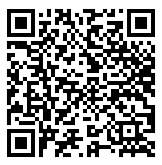 2. QR Code ตารางการคำนวณเลื่อนเงินเดือนแบบอัตราร้อยละ (สำหรับดาวน์โหลด File Excels)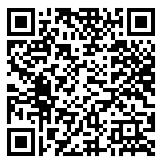 ผู้รับผิดชอบนางทิพรวี รัตนรังสรรค์ 		ตำแหน่ง ผู้อำนวยการกลุ่มงานบริหารงานบุคคลทางการศึกษาท้องถิ่นนางสาวน้ำทิพย์ หิรัญวงศ์		ตำแหน่ง นักทรัพยากรบุคคลชำนาญการนางสาวกชนิภา ใจเกลี้ยง		ตำแหน่ง นักทรัพยากรบุคคลชำนาญการโทร 0-2241-9000 ต่อ 4224-4227 / 314311คำถามเกี่ยวกับการใช้บัญชีเงินเดือนขั้นต่ำขั้นสูงและการเลื่อนเงินเดือนแบบร้อยละ1213***************************บาทบาทบาทบาทบาทบาทขั้นสูง247503431041620583906904076800ขั้นต่ำ150501544016190198602440029980อันดับครูผู้ช่วยคศ.1คศ.2คศ.3คศ.4คศ.5อันดับช่วงเงินเดือนฐานในการคำนวณฐานในการคำนวณอันดับช่วงเงินเดือนระดับอัตราคศ.560,840 – 76,800บน68,560คศ.529,980 – 60,830ล่าง60,830คศ.450,330 – 69,040บน59,630คศ.424,400 – 50,320ล่าง50,320คศ.340,280 – 58,390บน49,330คศ.319,860 – 40,270ล่าง37,200คศ.230,210 – 41,620บน35,270คศ.216,190 – 30,200ล่าง30,200คศ.124,890 – 34,310บน29,600คศ.115,440 – 24,880ล่าง22,780ครูผู้ช่วย19,910 – 24,750บน22,330ครูผู้ช่วย15,050 – 19,900ล่าง17,480ลำดับชื่อสถานศึกษาชื่อ-สกุลตำแหน่งอันดับเงินเดือนอัตราเงินเดือน1รร.ท.1นาย...........ผอ.สถ.คศ.460,1502รร.ท.1นาง...........ครูคศ.1233603รร.ท.1นาง...........ครูคศ.330,6204รร.ท.1นาย...........ครูคศ.469,0405รร.ท.1นาง...........ครูคศ.228,5906รร.ท1นางสาว...........ครูคศ.330,6207รร.ท.1นางสาว...........ครูคศ.240,9908รร.ท.1นางสาว...........ครูคศ.122,8909รร.ท.1นางสาว...........ครูคศ.460,15010รร.ท.1นางสาว...........ครูคศ.123,81011รร.ท.1นางสาว...........ครูคศ.124,29012รร.ท.1นาย...........ครูคศ.228,590                                      เงินเดือนรวม                                      เงินเดือนรวม                                      เงินเดือนรวม                                      เงินเดือนรวม                                      เงินเดือนรวม443,100เงินเดือนรวมของข้าราชการหรือพนักงานครูฯ = 433,100 บาท คำนวณวงเงินร้อยละ 3       443,100X 3  =  13,293	                            100กลุ่มที่ 1 คือ อันดับ ครูผู้ช่วย คศ.1 คศ.2 และ คศ. 3กลุ่มที่ 2 คือ อันดับ คศ. 4 และ คศ. 5กลุ่มตำแหน่ง/อันดับเงินเดือนกลุ่มตำแหน่ง/อันดับเงินเดือนจำนวนอัตราเงินเดือน
ณ 1 มีนาคม วงเงิน
ร้อยละ 3ครูผู้ช่วย, คศ.1-3ครูผู้ดูแลเด็ก/ครูผู้ช่วย/ครู9253,760.007,612.80ครูผู้ช่วย, คศ.1-3ผอ./รอง ผอ./ศน.000คศ.4-5ครู2129,190.003,875.70คศ.4-5ผอ./รอง ผอ./ศน.160,150.001,804.50รวมรวม12443,100.0013,293.00ช่วงคะแนนประเมินช่วงคะแนนประเมินระดับการประเมินร้อยละที่ได้เลื่อน  xx    -    xx  xx    -    xxระดับการประเมินร้อยละที่ได้เลื่อน96100ดีเด่น69395.99ดีเด่น59092.99ดีเด่น48589.99ดีมาก3.58084.99ดีมาก37579.99ดี2.57074.99ดี26569.99พอใช้1.56064.99พอใช้1059.99ปรับปรุง0ลำดับตำแหน่งอันดับเงินเดือนอัตราเงินเดือนคะแนนประเมินฐาน    ในการคำนวณระดับของผลการประเมินร้อยละที่ได้รับเม็ดเงิน    ที่ได้เลื่อน1 ผอ.สถ.คศ.460,15080.0059,630ดีมาก(80)3.001,788.902ครูคศ.123,36084.0022,780ดีมาก(84)3.00683.403ครูคศ.330,62082.0037,200ดีมาก(82)3.001,116.004ครูคศ.469,04079.0059,630ดี(79)2.501,490.755ครูคศ.228,59079.0030,200ดี(79)2.50755.006ครูคศ.330,62079.0037,200ดี(79)2.50930.007ครูคศ.240,99075.0035,270ดี(75)2.50881.758ครูคศ.122,89083.0022,780ดีมาก(83)3.00683.409ครูคศ.460,15082.0059,630ดีมาก(82)3.001,788.9010ครูคศ.123,81081.0022,780ดีมาก(81)3.00683.4011ครูคศ.124,29084.0022,780ดีมาก(84)3.00683.4012ครูคศ.228,59086.0030,200ดีมาก(86)3.501,057.00ที่ชื่อโรงเรียน/ศพด.เลขที่
ตำแหน่งชื่อ -สกุลตำแหน่งอันดับเงินเดือน
(คศ.)เงินเดือน
ณ 1 มี.ค. 62คะแนนฐานในการคำนวณคะแนน
ประเมินเงินที่ได้เลื่อนเงินที่ได้เลื่อนเงินที่ได้เลื่อนรวมเงินเดือน
ที่ได้เลื่อนค่าตอบแทนพิเศษที่ชื่อโรงเรียน/ศพด.เลขที่
ตำแหน่งชื่อ -สกุลตำแหน่งอันดับเงินเดือน
(คศ.)เงินเดือน
ณ 1 มี.ค. 62คะแนนฐานในการคำนวณคะแนน
ประเมินร้อยละคิดเป็นเงินปัดเป็นหลัก 10รวมเงินเดือน
ที่ได้เลื่อนค่าตอบแทนพิเศษ1รร.ท.1132085500264นายผอ.สถ.คศ.460,15080.0059,630ดีมาก(80)3.001788.90179061,9400.002รร.ท.1132086500265นางครูคศ.123,36084.0022,780ดีมาก(84)3.00683.4069024,0500.003รร.ท.1132086500266นางครูคศ.330,62082.0037,200ดีมาก(82)3.001116.00112031,7400.004รร.ท.1132087166934นายครูคศ.469,04079.0059,630ดี(79)2.501490.75150070,5400.005รร.ท.1132087666935นางครูคศ.228,59079.0030,200ดี(79)2.50755.0076029,3500.006รร.ท1132088166936นางสาวครูคศ.330,62079.0037,200ดี(79)2.50930.0093031,5500.007รร.ท.1132088666937นางสาวครูคศ.240,99075.0035,270ดี(75)2.50881.7563041,620251.758รร.ท.1132089166938นางสาวครูคศ.122,89083.0022,780ดีมาก(83)3.00683.4069023,5800.009รร.ท.1132089666939นางสาวครูคศ.460,15082.0059,630ดีมาก(82)3.001788.90179061,9400.0010รร.ท.1132090166940นางสาวครูคศ.123,81081.0022,780ดีมาก(81)3.00683.4069024,5000.0011รร.ท.1132090666941นางสาวครูคศ.124,29084.0022,780ดีมาก(84)3.00683.4069024,9800.0012รร.ท.1132091166942นายครูคศ.228,59086.0030,200ดีมาก(86)3.501057.00106029,6500.00ตำแหน่ง/อันดับเงินเดือนตำแหน่ง/อันดับเงินเดือนจำนวนอัตราเงินเดือน  ณ 1 มีนาคมวงเงิน  ร้อยละ 3เงินที่ใช้      ในการเลื่อนเงินเดือนค่าตอบแทนพิเศษวงเงินคงเหลือ (บาท)ครูผู้ช่วย, คศ.1 - 3ครูผู้ดูแลเด็ก/ครูผู้ช่วย/ครู9253,760.007,612.807,260.00251.75101.05ครูผู้ช่วย, คศ.1 - 3ผอ./รองผอ./ศน.000000คศ.4 - 5ครู2129,190.003,875.703,290.000.00585.70คศ.4 - 5ผอ./รองผอ./ศน.160,150.001,804.501,790.000.0014.50รวมรวม12443,100.0013,293.0012,340.00251.75701.25คำถามคำตอบ1. กรณีเลื่อนและแต่งตั้งให้ดำรงตำแหน่งหรือได้รับวิทยฐานะสูงขึ้น วันที่ 1 พฤศจิกายน 2561 เป็นต้นมา เช่น ครูผู้ช่วย ได้รับแต่งตั้งเป็นครู, ครู คศ.1 ได้เลื่อนอันดับเงินเดือนเป็น คศ.2 การให้ได้รับเงินเดือนจะปฏิบัติอย่างไร มาตรฐานทั่วไปของ ก.จ.,ก.ท. และ ก.อบต. กำหนดให้ข้าราชการหรือพนักงานครูและบุคลากรทางการศึกษาท้องถิ่นได้รับเงินเดือน เงินวิทยฐานะ เงินประจำตำแหน่ง และเงินประโยชน์ตอบแทนอื่นตามกฎหมายว่าด้วยเงินเดือน               เงินวิทยฐานะ เงินประจำตำแหน่งข้าราชการครูและบุคลากรทางการศึกษา       (ตามบัญชีแนบท้าย พ.ร.บ.เงินเดือน เงินวิทยฐานะและเงินประจำตำแหน่งข้าราชการครูและบุคลากรทางการศึกษา (ฉบับที่ ๓) พ.ศ. ๒๕๕๘ ) ตั้งแต่วันที่        1 ตุลาคม 2561 บัญชีชั่วคราวแบบที่มีขั้นเงินเดือนสิ้นผล และให้ใช้บัญชีแนบท้ายที่มีเพียงเงินเดือนขั้นต่ำขั้นสูงของแต่ละอันดับเท่านั้น              จึงไม่มีขั้นเงินเดือนให้เทียบ ดังนั้น การสั่งให้ข้าราชการหรือพนักงานครู    และบุคลากรทางการศึกษาส่วนท้องถิ่นที่ได้เลื่อนและแต่งตั้งให้ดำรงตำแหน่งหรือได้รับวิทยฐานะสูงขึ้น ตั้งแต่วันที่ 1 ตุลาคม 2561 จึงต้องสั่งให้ได้รับเงินเดือนในอัตราเงินเดือนเท่าเดิม แต่เปลี่ยนตำแหน่งและอันดับเงินเดือนเท่านั้น เช่น ครู คศ.1 รับเงินเดือนอัตรา 24,290 บาท  แต่งตั้งเป็น ครู รับเงินเดือนอันดับ คศ.2 จะได้รับเงินเดือนอัตรา 24,290 บาท เท่าเดิม (ตามหนังสือสำนักงาน ก.จ. ก.ท. และ ก.อบต.ด่วนที่สุด ที่ มท 0809.4/ว 30 ลงวันที่ 9 สิงหาคม 2562)2. ผลการประเมินอยู่ในกลุ่มดีเด่น แต่การเลื่อนเงินเดือน ได้เลื่อน   ร้อยละอยู่ในกลุ่มดีมากเนื่องจาก เงินไม่พอ วิธีแก้ปัญหาทำอย่างไรโดยหลักการที่ถูกต้อง ต้องกำหนดช่วงคะแนนและร้อยละที่จะได้รับไว้  กรณีที่ได้รับคะแนนในระดับเดียวกัน ช่วงค่าคะแนนกลุ่มระดับเดียวกัน  ควรได้รับร้อยละตามอัตราที่กำหนด  โดยพิจารณาร่วมกับวงเงินร้อยละ 3             กรณีนี้ควรตรวจสอบซ้ำอีกครั้งหนึ่งเพื่อความถูกต้อง 3. กรณีครูรักษาการ ผอ.ร.ร.     ต้องคิดในกลุ่มใดและใช้แบบประเมินแบบใด แบบสายผู้สอน หรือสายผู้บริหารการศึกษา           ต้องคิดในกลุ่มตำแหน่งที่ผู้นั้นครองอยู่จริง เพราะอัตราเงินเดือน          เป็นอัตราของตำแหน่งนั้น การได้รับแต่งตั้งให้รักษาการฯ เป็นงานอื่น     ที่ได้รับมอบหมายไม่มีผลเป็นการเปลี่ยนแปลงตำแหน่งหรือสถานะ      ของผู้ดำรงตำแหน่ง4. กรณีครูที่มีระยะเวลาปฏิบัติงานไม่น้อยกว่า 4 เดือน และเสียชีวิตก่อนวันที่ 1 มี.ค. หรือ 1 ก.ย.         ให้เลื่อนเงินเดือนได้นั้น จะให้ใช้  เม็ดเงินมาจากส่วนใดในการเลื่อน เนื่องจาก ณ วันที่ 1 มี.ค. /1 ก.ย. ไม่ได้นับตัวและไม่มีฐานเงินเดือนให้นายกองค์กรปกครองส่วนท้องถิ่นสั่งเลื่อนเงินเดือนให้ผู้นั้น           เพื่อประโยชน์ในการคำนวณบำเหน็จบำนาญ โดยให้มีผลในวันที่ผู้นั้นถึง              แก่ความตาย ตามข้อ 19 ของมาตรฐานทั่วไปเกี่ยวกับการเลื่อนเงินเดือนข้าราชการหรือพนักงานครูและบุคลากรทางการศึกษาองค์การบริหาร       ส่วนจังหวัดเทศบาล และองค์การบริหารส่วนตำบล พ.ศ. 2562 กรณีนี้ไม่คำนึงถึงเม็ดเงินที่จะใช้เลื่อนเงินเดือนเพราะเป็นไปตามข้อกำหนดของมาตรฐานทั่วไปนี้  5. การนับมีตัว 1 มี.ค. 62 เนื่องจากจะมีการแต่งตั้งให้ผู้ผ่านการคัดเลือกดำรงตำแหน่ง ผอ.ร.ร. ในวันที่ 1 มี.ค. 2562 หากมีครูสอบ ผอ.ร.ร. ได้        การนับมีตัวให้นับในกลุ่มตำแหน่ง ผอ.ร.ร. เลย (แม้ยังไม่ได้ส่งตัว) ใช่หรือไม่ให้ยึดคำสั่งแต่งตั้งเป็นหลัก หากแต่งตั้งให้ดำรงตำแหน่ง ผอ.สถานศึกษา วันที่  1 มีนาคม 2562 ก็ต้องนับมีตัวในตำแหน่ง ผอ.สถานศึกษา          และนำวงเงิน 3% ไปบริหารในกลุ่ม ผอ.สถานศึกษาคำถามคำตอบ6. กรณีข้าราชการหรือพนักงานครูฯ ที่มีเงินเดือนเต็มขั้นเมื่อ 1 ตุลาคม 2561 (คศ.2 รับเงินเดือน 41,620 บาท/ คศ.3 รับเงินเดือน 58,390 บาท) จะสไลด์เงินเดือนหรือไม่อย่างไร เพื่อจะได้นำเงินเดือนมาคำนวณวงเงิน 3%การสั่งเลื่อนเงินเดือนข้าราชการหรือพนักงานครูและบุคลากรทางการศึกษา       ให้ไปรับเงินเดือนอีกอันดับหนึ่ง ก.จ. ,ก.ท. และ ก.อบต.ให้ดำเนินการตามข้อ 2 ของกฎ ก.ค.ศ. ว่าด้วยการให้ข้าราชการครูและบุคลากรทางการศึกษาได้รับเงินเดือนสูงกว่าหรือต่ำกว่าขั้นต่ำหรือสูงกว่าขั้นสูงของอันดับ (ฉบับที่ 2) พ.ศ. 2555 กล่าวคือ ข้าราชการหรือพนักงานครูและบุคลากรทางการศึกษาส่วนท้องถิ่นที่รับเงินเดือนเต็มขั้นอยู่แล้ว ก่อนการสั่งเลื่อนเงินเดือน    รอบใหม่ให้ออกคำสั่งให้ไปอาศัยรับเงินเดือนในอันดับถัดไปอีกหนึ่งอันดับก่อน  แล้วจึงออกคำสั่งเลื่อนเงินเดือนในครั้งที่หนึ่งครึ่งปีแรก ซึ่งเป็นครั้งที่ถัดจากได้รับเงินเดือนถึงขั้นสูงของอันดับเงินเดือนเดิมดังนั้น กรณีที่ 1 ครูรับเงินเดือนอันดับ คศ.2 อัตรา 41,620 (เต็มขั้น) ตั้งแต่วันที่ 1 ตุลาคม 2561 ต้องออกคำสั่งให้ไปรับเงินเดือนของอันดับ              คศ.3 ก่อนแล้วจึงออกคำสั่งเลื่อนเงินเดือน 1 เมษายน 2562 ให้เลื่อนในแท่งเงินเดือนอันดับ คศ.3กรณีที่ 2 ครู รับเงินเดือนอันดับ คศ.3 อัตรา 58,390 บาท (เต็มขั้น)ตั้งแต่วันที่ 1 ตุลาคม 2561 ต้องออกคำสั่งให้ไปรับเงินเดือนของอันดับ คศ.4 ก่อนแล้วจึงออกคำสั่งเลื่อนเงินเดือน 1 เมษายน 2562 ให้เลื่อนในแท่งเงินเดือนอันดับ คศ.47. การประกาศอัตราร้อยละสำหรับการเลื่อนเงินเดือนในแต่ละกลุ่ม   หรือแต่ละโรงเรียน ต้องเป็นไป        ในแนวทางเดียวกันทุกกลุ่ม               หรือทุกโรงเรียน หรือไม่ ขอให้ออกแนวปฏิบัติด้วย เช่น ตัวอย่าง ดีเด่น เลื่อนร้อยละ 2.80 ดีมาก เลื่อนร้อยละ 2.50 ระดับดี เลื่อนร้อยละ 2.00 พอใช้ เลื่อนร้อยละ 1.50 ปรับปรุง ไม่ได้เลื่อน เป็นต้นการกำหนดอัตราร้อยละของฐานในการคำนวณที่ใช้เป็นเกณฑ์ในการคำนวณเพื่อเลื่อนเงินเดือน เป็นหน้าที่ขององค์กรปกครองส่วนท้องถิ่นตามที่กำหนดใน ข้อ 6 วรรคสองของมาตรฐานทั่วไป เพื่อให้เป็นไปตามศักยภาพ    ความเหมาะสม คะแนนประเมินที่ได้รับ และวงเงินร้อยละ 3 ของแต่ละแห่ง  โดยต้องกำหนดใช้สถานศึกษาในสังกัดองค์กรปกครองส่วนท้องถิ่น      แห่งนั้นใช้เป็นเกณฑ์มาตรฐานเดียวกัน8. การทำข้อตกลงการปฏิบัติงาน 8.1 ทำข้อตกลงกับผู้รักษาการ       ในตำแหน่ง ผอ.สถานศึกษาไว้แล้ว ต่อมามี ผอ.ร.ร.คนใหม่ได้บรรจุ       1 มีนาคม 2562 ต้องทำข้อตกลงใหม่หรือไม่8.1 การทำข้อตกลงกับผู้รักษาการในตำแหน่ง ผอ.สถานศึกษา              ถือว่ามีผลทางนิติกรรมแล้ว แต่หาก ผอ.สถานศึกษา ที่มารับตำแหน่งใหม่ ณ วันที่ 1 มีนาคม 2562 มีความประสงค์จะทำข้อตกลงใหม่ก็ให้อยู่ในดุลยพินิจของผู้นั้นคำถามคำตอบ8.2 ผู้ที่ได้รับคำสั่งย้ายหลังทำข้อตกลง ต้องไปทำข้อตกลงกับ ร.ร.ใหม่หรือไม่ ข้อตกลงที่ทำไว้ก่อน ถูกยกเลิกโดยข้อตกลงใหม่หรือไม่อย่างไร8.2 หลักการทำข้อตกลงเป็นการดำเนินการตามมาตรฐานทั่วไปเกี่ยวกับการประเมินผลการปฏิบัติงานพนักงานครูและบุคลากรทางการศึกษา    ซึ่งความข้อ 12 กำหนดให้มีการกำหนดข้อตกลงเกี่ยวกับผลการปฏิบัติงานร่วมกันระหว่างผู้บังคับบัญชาและผู้รับการประเมินซึ่งจะทำในช่วงเริ่มรอบการประเมิน เมื่อทำข้อตกลงแล้วก็ดำเนินการประเมินตามระยะเวลาที่ดำรงตำแหน่งในสังกัดนั้น  กรณีที่มีการย้ายระหว่างรอบ มาตรฐานทั่วไปกำหนดให้ผู้บังคับบัญชาเดิมประเมินผลการปฏิบัติงานตามห้วงเวลาที่ผู้นั้นดำรงตำแหน่งในบังคับบัญชา  แล้วส่งข้อมูลให้ผู้บังคับบัญชาในสังกัดแห่งใหม่เพื่อเป็นข้อมูล            เพื่อประกอบการพิจารณาประเมินผลการปฏิบัติงานต่อไปจนครบระยะเวลา 6 เดือนของรอบนั้น ๆ  